Séance 3Makeup for beginners – Applying foundationWatch the following video and give the translation of the words.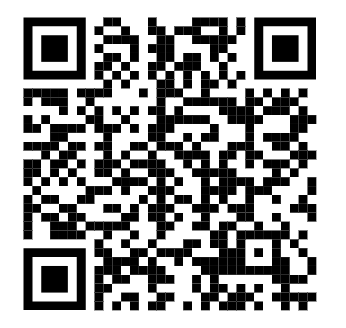 Blend: _______________A blending sponge: _______________________Full coverage: ________________________The areas that need a lot of coverage: ___________________________________________To dab: ________________A stipping brush: ________________________Answer the following questions in French.Quelles sont les deux façons d’appliquer le fond de teint d’après la youtubeuse ?___________________________________________________________________________Quel accessoire utilise-t-elle dans la vidéo ?___________________________________________________________________________ Qu’est-il arrivé à son autre accessoire ?___________________________________________________________________________Using all the vocabulary we have seen since the beginning of the sequence, explain to your partner how to apply foundation. 